Event Name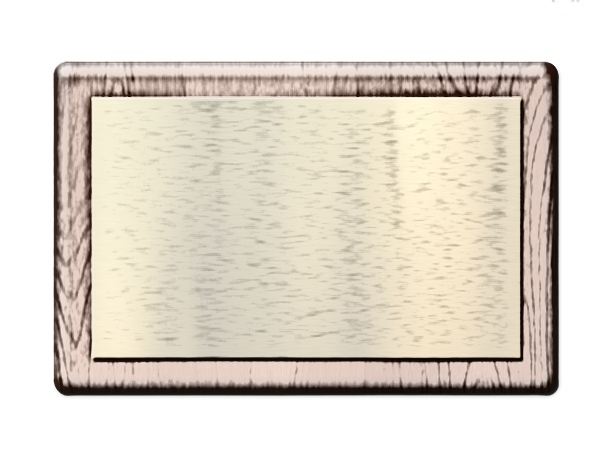 EdwardEdward MichelleMarketing